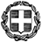 ΘΕΜΑ: «Πρόσκληση εκδήλωσης ενδιαφέροντος για διήμερη Εκπαιδευτική Επίσκεψη στο ΚΠΕ Κορθίου Άνδρου του Προγράμματος Περιβαλλοντικής Εκπαίδευσης: ‘Η Λέσχη Φωτογραφίας του Προτύπου Γυμνασίου Αναβρύτων για την Αειφορία’».Το Πρότυπο Γυμνάσιο Αναβρύτων  προτίθεται να πραγματοποιήσει διήμερη εκπαιδευτική επίσκεψη στο ΚΠΕ Κορθίου Άνδρου  (1 διανυκτέρευση), σύμφωνα με τα οριζόμενα στην υπ’ αριθμόν 33120/ΓΔ4/28-02-2017 Υπουργική Απόφαση(ΦΕΚ 681/06-03-2017).Καλούνται οι έχοντες τα νόμιμα προσόντα τουριστικοί πράκτορες, να υποβάλουν κλειστές προσφορές  σχετικά με την εκπαιδευτική επίσκεψη του σχολείου μας, σύμφωνα με τις παρακάτω προδιαγραφές:Επιπλέον στοιχεία:1. Δεν θα γίνουν δεκτές προσφορές με ηλεκτρονικό ταχυδρομείο και τηλεομοιοτυπία (φαξ).2. Θα ληφθούν υπόψη μόνο όσες προσφορές πληρούν τις ως άνω προδιαγραφές.3. Με κάθε προσφορά κατατίθεται από το ταξιδιωτικό γραφείο απαραιτήτως και Υπεύθυνη Δήλωση    ότι διαθέτει ειδικό σήμα λειτουργίας, το οποίο βρίσκεται σε ισχύ.									 Η Διευθύντρια                                                                                                    Γεωργία  ΡουμπέαΕΛΛΗΝΙΚΗ  ΔΗΜΟΚΡΑΤΙΑΥΠΟΥΡΓΕΙΟ ΠΑΙΔΕΙΑΣ ΕΡΕΥΝΑΣΚΑΙ ΘΡΗΣΚΕΥΜΑΤΩΝΠΕΡΙΦΕΡΕΙΑΚΗ Δ/ΝΣΗ Π/ΘΜΙΑΣ & Δ/ΘΜΙΑΣ ΕΚΠ/ΣΗΣ ΑΤΤΙΚΗΣ
ΠΡΟΤΥΠΟ ΓΥΜΝΑΣΙΟ ΑΝΑΒΡΥΤΩΝΛ. ΚΗΦΙΣΙΑΣ 182-184, 14562 ΜΑΡΟΥΣΙΤηλ.: 210 8082905Fax.: 210 8010158e-mail: mail@gym-peir-anavr.att.sch.grwww.gym-peir-anavr.att.sch.gr                  Κτήμα Συγγρού,  13/03/2018                  Αρ. Πρωτ.  74                                  Προς:                             ΔΔΕ Β΄ΑΘΗΝΑΣ1ΣΧΟΛΕΙΟΠΡΟΤΥΠΟ ΓΥΜΝΑΣΙΟ ΑΝΑΒΡΥΤΩΝ2ΠΡΟΟΡΙΣΜΟΣ/ΟΙ-ΗΜΕΡΟΜΗΝΙΑ ΑΝΑΧΩΡΗΣΗΣ ΚΑΙ ΕΠΙΣΤΡΟΦΗΣΆνδρος / Αναχώρηση Δευτέρα 23 Απριλίου 2018 το πρωί και επιστροφή Τρίτη 24 Απριλίου 2018 αργά το απόγευμα.3ΠΡΟΒΛΕΠΟΜΕΝΟΣ ΑΡΙΘΜΟΣ ΣΥΜΜΕΤΕΧΟΝΤΩΝ(ΜΑΘΗΤΕΣ-ΚΑΘΗΓΗΤΕΣ)20 - 25 μαθητές και 2 καθηγητές (1 αρχηγός και 1 συνοδός).4ΜΕΤΑΦΟΡΙΚΟ ΜΕΣΟ/Α-ΠΡΟΣΘΕΤΕΣ ΠΡΟΔΙΑΓΡΑΦΕΣΜεταφορά με πούλμαν  από το σχολείο στο λιμάνι της Ραφήνας το πρωί της 23ης Απριλίου.Μεταφορά με πούλμαν από το λιμάνι της Ραφήνας στο σχολείο αργά το απόγευμα της 24ης Απριλίου.Πούλμαν στην αποκλειστική διάθεση των καθηγητών και των μαθητών καθ’ όλη τη διάρκεια της παραμονής στην Άνδρο.Τα πούλμαν να διαθέτουν όλες τις προβλεπόμενες από την κείμενη ελληνική νομοθεσία προδιαγραφές (έγγραφα καταλληλόλητας των οχημάτων επαγγελματική άδεια οδήγησης, ελαστικά σε καλή κατάσταση κ.λ.π.) καθώς και τις προϋποθέσεις ασφαλείας για τη μετακίνηση μαθητών (ζώνες ασφαλείας, έμπειρους οδηγούς κ.λπ.).Ακτοπλοϊκά εισιτήρια:Από τη Ραφήνα στην Άνδρο το πρωί της 23ης Απριλίου.Από την Άνδρο στη Ραφήνα το απόγευμα της 24ης Απριλίου.5ΚΑΤΗΓΟΡΙΑ ΚΑΤΑΛΥΜΑΤΟΣ-ΠΡΟΣΘΕΤΕΣ ΠΡΟΔΙΑΓΡΑΦΕΣ(ΜΟΝΟΚΛΙΝΑ/ΔΙΚΛΙΝΑ/ΤΡΙΚΛΙΝΑ-ΠΡΩΙΝΟ Ή ΗΜΙΔΙΑΤΡΟΦΗ) Προβλέπεται φιλοξενία από το ΚΠΕ Κορθίου6ΛΟΙΠΕΣ ΥΠΗΡΕΣΙΕΣ (ΠΡΟΓΡΑΜΜΑ, ΠΑΡΑΚΟΛΟΥΘΗΣΗ ΕΚΔΗΛΩΣΕΩΝ, ΕΠΙΣΚΕΨΗ ΧΩΡΩΝ, ΓΕΥΜΑΤΑ κ.τ.λ.))7ΥΠΟΧΡΕΩΤΙΚΗ ΑΣΦΑΛΙΣΗ ΕΥΘΥΝΗΣ ΔΙΟΡΓΑΝΩΤΗ(ΜΟΝΟ ΕΑΝ ΠΡΟΚΕΙΤΑΙ ΓΙΑ ΠΟΛΥΗΜΕΡΗ ΕΚΔΡΟΜΗ)ΝΑΙ8ΠΡΟΣΘΕΤΗ ΠΡΟΑΙΡΕΤΙΚΗ ΑΣΦΑΛΙΣΗ ΚΑΛΥΨΗΣΕΞΟΔΩΝ ΣΕ ΠΕΡΙΠΤΩΣΗ ΑΤΥΧΗΜΑΤΟΣ  Ή ΑΣΘΕΝΕΙΑΣ ΝΑΙΓΙΑ ΟΛΗ ΤΗ ΔΙΑΡΚΕΙΑ ΤΗΣ ΜΕΤΑΚΙΝΗΣΗΣ ΑΠΟ ΤΟ ΠΡΩΙ ΤΗΣ 23Ης ΑΠΡΙΛΙΟΥ ΕΩΣ ΚΑΙ ΑΡΓΑ ΤΟ ΑΠΟΓΕΥΜΑ ΤΗΣ 24ΗΣ ΑΠΡΙΛΙΟΥ:Συμβόλαιο ομαδικής και ατομικής ασφάλισης όλων των μετακινούμενων μαθητών και εκπαιδευτικών (να επισυνάπτεται αναλυτικός πίνακας υποχρεωτικά στην προσφορά σας.) Διασφάλιση πλήρους ιατροφαρμακευτικής περίθαλψης μαθητών και καθηγητών.9ΤΕΛΙΚΗ ΣΥΝΟΛΙΚΗ ΤΙΜΗ ΟΡΓΑΝΩΜΕΝΟΥ ΤΑΞΙΔΙΟΥ(ΣΥΜΠΕΡΙΛΑΜΒΑΝΟΜΕΝΟΥ  Φ.Π.Α.)ΝΑΙ10ΕΠΙΒΑΡΥΝΣΗ ΑΝΑ ΜΑΘΗΤΗ (ΣΥΜΠΕΡΙΛΑΜΒΑΝΟΜΕΝΟΥ Φ.Π.Α.)ΝΑΙ11ΚΑΤΑΛΗΚΤΙΚΗ ΗΜΕΡΟΜΗΝΙΑ ΚΑΙ ΩΡΑ ΥΠΟΒΟΛΗΣ ΠΡΟΣΦΟΡΑΣΈως την Παρασκευή 23 Μαρτίου 2018 και ώρα 10:00 σε κλειστό φάκελο.12ΗΜΕΡΟΜΗΝΙΑ ΚΑΙ ΩΡΑ ΑΝΟΙΓΜΑΤΟΣ ΠΡΟΣΦΟΡΩΝΟι προσφορές θα ανοιχτούν την ίδια μέρα Παρασκευή 23 Μαρτίου και ώρα 11:00 στο Γραφείο της Διεύθυνσης του Σχολείου.